Review of Exponent Laws from last class…. Plus a few more! 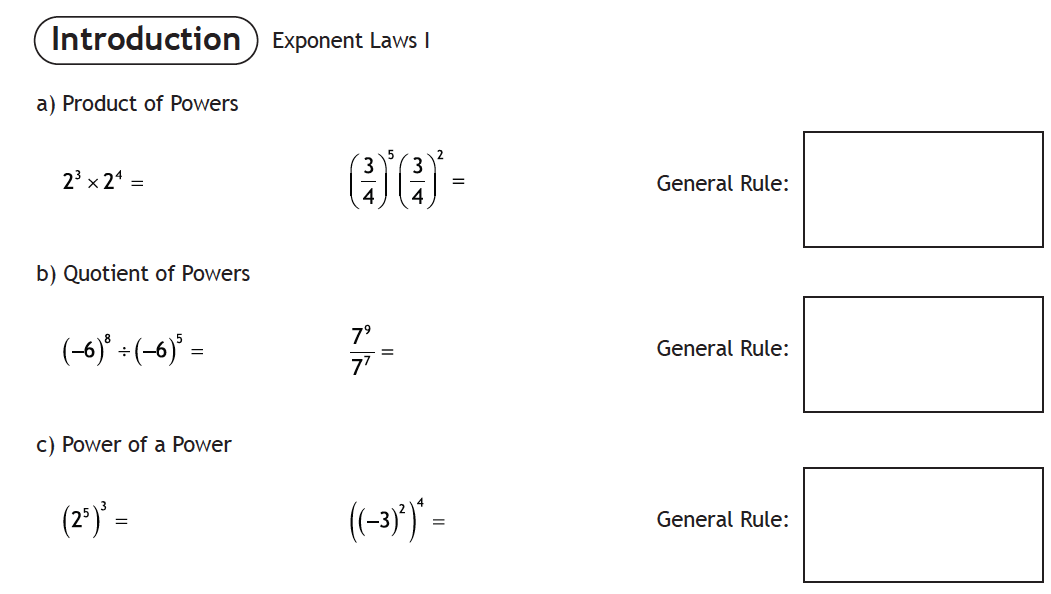 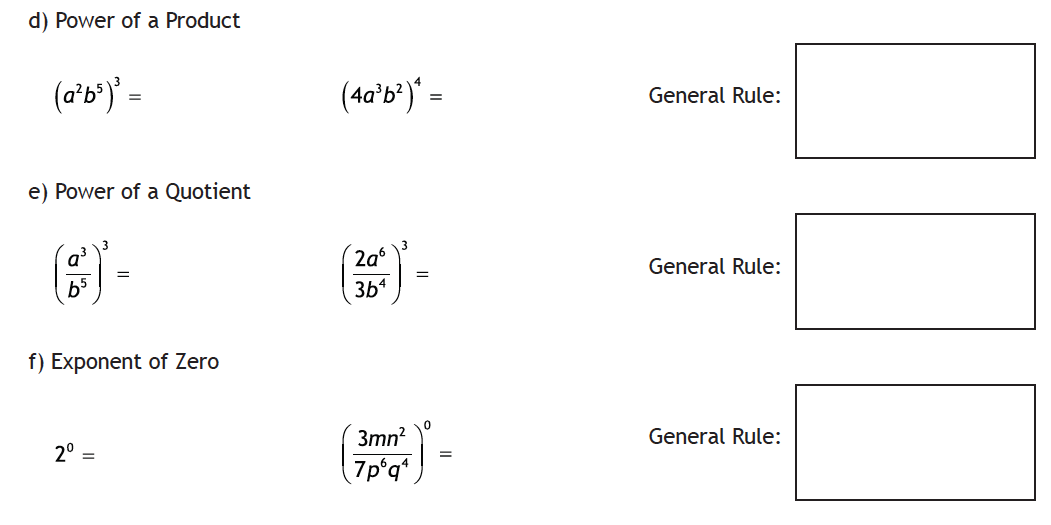 Practice: 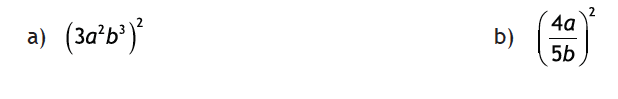 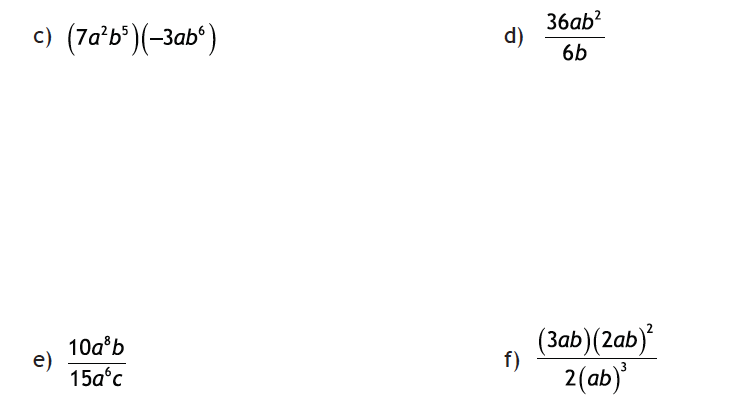 Challenge Questions: 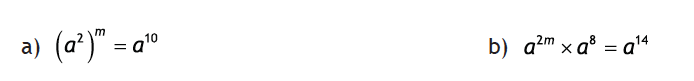 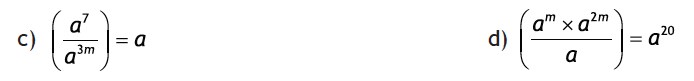 